Signature: ___________________________                              Date: _______________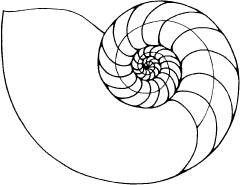 Roberta L. Gartside M.D.1800 Town Center Drive, Suite 412Reston, VA  20190Phone (703) 742-8004Fax (703 ) 742-3749Roberta L. Gartside M.D.1800 Town Center Drive, Suite 412Reston, VA  20190Phone (703) 742-8004Fax (703 ) 742-3749Roberta L. Gartside M.D.1800 Town Center Drive, Suite 412Reston, VA  20190Phone (703) 742-8004Fax (703 ) 742-3749Roberta L. Gartside M.D.1800 Town Center Drive, Suite 412Reston, VA  20190Phone (703) 742-8004Fax (703 ) 742-3749Roberta L. Gartside M.D.1800 Town Center Drive, Suite 412Reston, VA  20190Phone (703) 742-8004Fax (703 ) 742-3749Roberta L. Gartside M.D.1800 Town Center Drive, Suite 412Reston, VA  20190Phone (703) 742-8004Fax (703 ) 742-3749Roberta L. Gartside M.D.1800 Town Center Drive, Suite 412Reston, VA  20190Phone (703) 742-8004Fax (703 ) 742-3749 Consent to Communicate Consent to Communicate Consent to Communicate Consent to Communicate Consent to Communicate Consent to Communicate Consent to Communicate Consent to Communicate Consent to Communicate Consent to Communicate Consent to Communicate Consent to Communicate Consent to CommunicatePatient Name: _____________________________Patient Name: _____________________________Patient Name: _____________________________Patient Name: _____________________________Patient Name: _____________________________Patient Name: _____________________________Patient Name: _____________________________Patient Name: _____________________________Patient Name: _____________________________Patient Name: _____________________________Please mark the ways that you give consent for us to communicate with you:Please mark the ways that you give consent for us to communicate with you:Please mark the ways that you give consent for us to communicate with you:Please mark the ways that you give consent for us to communicate with you:Please mark the ways that you give consent for us to communicate with you:Please mark the ways that you give consent for us to communicate with you:Please mark the ways that you give consent for us to communicate with you:Please mark the ways that you give consent for us to communicate with you:Please mark the ways that you give consent for us to communicate with you:Please mark the ways that you give consent for us to communicate with you:Please mark the ways that you give consent for us to communicate with you:Please mark the ways that you give consent for us to communicate with you:Please mark the ways that you give consent for us to communicate with you:MethodMethodMethodUse Patient IDUse Patient IDOk to Leave VoicemailOk to Leave VoicemailOk to Leave Message with Another PersonOk to Leave Message with Another PersonPreferred Contact Method(s)Preferred Contact Method(s)Preferred Contact Method(s)Best Time to Call* Call Work Phone Call Work Phone Call Work PhoneYes  NoYes  NoYes  NoYes  NoYes  NoYes  No Call Cell Phone Call Cell Phone Call Cell PhoneYes  NoYes  NoYes  NoYes  NoYes  NoYes  No Call Home Phone Call Home Phone Call Home PhoneYes  NoYes  NoYes  NoYes  NoYes  NoYes  No Email*:  Email*:  Email*: -------Email to use: ________________________________________*Please be aware that general email communication over the internet is not encrypted and may not be secure Email Appt RemindersEmail to use: ________________________________________*Please be aware that general email communication over the internet is not encrypted and may not be secure Email Appt RemindersEmail to use: ________________________________________*Please be aware that general email communication over the internet is not encrypted and may not be secure Email Appt RemindersEmail to use: ________________________________________*Please be aware that general email communication over the internet is not encrypted and may not be secure Email Appt RemindersEmail to use: ________________________________________*Please be aware that general email communication over the internet is not encrypted and may not be secure Email Appt RemindersEmail to use: ________________________________________*Please be aware that general email communication over the internet is not encrypted and may not be secure Email Appt RemindersEmail to use: ________________________________________*Please be aware that general email communication over the internet is not encrypted and may not be secure Email Appt RemindersEmail to use: ________________________________________*Please be aware that general email communication over the internet is not encrypted and may not be secure Email Appt RemindersEmail to use: ________________________________________*Please be aware that general email communication over the internet is not encrypted and may not be secure Email Appt RemindersEmail to use: ________________________________________*Please be aware that general email communication over the internet is not encrypted and may not be secure Email Appt RemindersEmail to use: ________________________________________*Please be aware that general email communication over the internet is not encrypted and may not be secure Email Appt RemindersEmail to use: ________________________________________*Please be aware that general email communication over the internet is not encrypted and may not be secure Email Appt Reminders Email Medical Info Email Medical Info Email Medical Info Email Medical Info Email Medical Info Email Medical Info Email Medical Info Email Medical Info Email Medical Info Email Medical Info Email Medical Info Email Medical Info Email Marketing/Specials Information Email Marketing/Specials Information Email Marketing/Specials Information Email Marketing/Specials Information Email Marketing/Specials Information Email Marketing/Specials Information Email Marketing/Specials Information Email Marketing/Specials Information Email Marketing/Specials Information Email Marketing/Specials Information Email Marketing/Specials Information Email Marketing/Specials Information Send Regular Mail Send Regular MailYes  NoYes  NoYes  No-----Mail to which Address:   Home      Other (please list): Mail to which Address:   Home      Other (please list): Mail to which Address:   Home      Other (please list): Mail to which Address:   Home      Other (please list): Mail to which Address:   Home      Other (please list): Mail to which Address:   Home      Other (please list): Mail to which Address:   Home      Other (please list): Mail to which Address:   Home      Other (please list): Mail to which Address:   Home      Other (please list): Mail to which Address:   Home      Other (please list): Mail to which Address:   Home      Other (please list): Mail to which Address:   Home      Other (please list):  Send Texts Send Texts Send Texts Send Texts------*Best time to call examples:  AM, PM, ANY, or DO NOT CALL*Best time to call examples:  AM, PM, ANY, or DO NOT CALL*Best time to call examples:  AM, PM, ANY, or DO NOT CALL*Best time to call examples:  AM, PM, ANY, or DO NOT CALL*Best time to call examples:  AM, PM, ANY, or DO NOT CALL*Best time to call examples:  AM, PM, ANY, or DO NOT CALL*Best time to call examples:  AM, PM, ANY, or DO NOT CALL*Best time to call examples:  AM, PM, ANY, or DO NOT CALL*Best time to call examples:  AM, PM, ANY, or DO NOT CALL*Best time to call examples:  AM, PM, ANY, or DO NOT CALL*Best time to call examples:  AM, PM, ANY, or DO NOT CALL*Best time to call examples:  AM, PM, ANY, or DO NOT CALLIf you wish to give consent to allow our office staff to communicate about your medical health, insurance, billing matters, or appointments to anyone else, please fill out their information below:If you wish to give consent to allow our office staff to communicate about your medical health, insurance, billing matters, or appointments to anyone else, please fill out their information below:If you wish to give consent to allow our office staff to communicate about your medical health, insurance, billing matters, or appointments to anyone else, please fill out their information below:If you wish to give consent to allow our office staff to communicate about your medical health, insurance, billing matters, or appointments to anyone else, please fill out their information below:If you wish to give consent to allow our office staff to communicate about your medical health, insurance, billing matters, or appointments to anyone else, please fill out their information below:If you wish to give consent to allow our office staff to communicate about your medical health, insurance, billing matters, or appointments to anyone else, please fill out their information below:If you wish to give consent to allow our office staff to communicate about your medical health, insurance, billing matters, or appointments to anyone else, please fill out their information below:If you wish to give consent to allow our office staff to communicate about your medical health, insurance, billing matters, or appointments to anyone else, please fill out their information below:If you wish to give consent to allow our office staff to communicate about your medical health, insurance, billing matters, or appointments to anyone else, please fill out their information below:If you wish to give consent to allow our office staff to communicate about your medical health, insurance, billing matters, or appointments to anyone else, please fill out their information below:If you wish to give consent to allow our office staff to communicate about your medical health, insurance, billing matters, or appointments to anyone else, please fill out their information below:If you wish to give consent to allow our office staff to communicate about your medical health, insurance, billing matters, or appointments to anyone else, please fill out their information below:If you wish to give consent to allow our office staff to communicate about your medical health, insurance, billing matters, or appointments to anyone else, please fill out their information below:NameNameDOBDOBDOBRelationshipRelationshipRelationshipOK to Release ResultsOK to Release ResultsOK to Release ResultsAny CommentsAny CommentsYes  NoYes  NoYes  NoYes  NoYes  NoYes  No